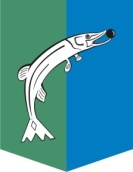 СОВЕТ ДЕПУТАТОВ СЕЛЬСКОГО ПОСЕЛЕНИЯ НИЖНЕСОРТЫМСКИЙСургутского районаХанты – Мансийского автономного округа - ЮгрыРЕШЕНИЕ16  февраля 2021 года                                                                                   № 118п. НижнесортымскийО внесении изменения в решение Совета депутатов сельского поселения Нижнесортымский от 05.04.2017 № 149 «Об утверждении Положенияо порядке управления и распоряжения имуществом,находящимся в муниципальной собственности сельского поселения Нижнесортымский»В соответствии со статьёй 14.1 Федерального закона от 24.07.2007 № 209-ФЗ «О развитии малого и среднего предпринимательства в Российской Федерации»Совет депутатов сельского поселения Нижнесортымский решил:1. Внести в приложение к решению Совета депутатов сельского поселения Нижнесортымский от 05.04.2017 № 149 «Об утверждении Положения о порядке управления и распоряжения имуществом, находящимся в муниципальной собственности сельского поселения Нижнесортымский»»,изменение изложив пункт 4.7 раздела 4 в новой редакции:«4.7. Предоставлениев аренду муниципальногоимущества, свободного от прав третьих лиц(за исключением права хозяйственного ведения, права оперативного управления, а также имущественных прав субъектов малого и среднего предпринимательства),предусмотренного частью 4 статьи 18 Федерального закона от 24.07.2007 № 209-ФЗ «О развитии малого и среднего предпринимательства в Российской Федерации (далее –Федеральный закон  № 209 –ФЗ).4.7.1. Порядок формирования, ведения, обязательного опубликования Перечня муниципального имущества, свободного от прав третьих лиц (за исключением права хозяйственного ведения, права оперативного управления, а также имущественных прав субъектов малого и среднего предпринимательства), предусмотренного частью 4 статьи 18 Федерального закона № 209-ФЗ (далее – Перечень) утверждается постановлением администрации поселения.4.7.2. Муниципальное имущество, включенное в Перечень, используется в целях предоставления его во владение и (или) в пользование на долгосрочной основе (в том числе по льготным ставкам арендной платы) субъектам малого 
и среднего предпринимательства, организациям, образующим инфраструктуру поддержки субъектов малого и среднего предпринимательства, физическим лицам, не являющимся индивидуальными предпринимателями и применяющим специальный налоговый режим «Налог на профессиональный доход» (далее – физические лица, применяющие специальный налоговый режим), а также может быть отчуждено на возмездной основе в собственность субъектов малого и среднего предпринимательства в соответствии с Федеральным законом от 
22.07.2008  № 159-ФЗ «Об особенностях отчуждения недвижимого имущества, находящегося в государственной или в муниципальной собственности и арендуемого субъектами малого и среднего предпринимательства, и о внесении изменений в отдельные законодательные акты Российской Федерации» и в случаях, указанных в подпунктах 6, 8 и 9 пункта 2 статьи 39.3 Земельного кодекса Российской Федерации.4.7.3. Субъекты малого и среднего предпринимательства, претендующие на получение в аренду имущества, включённого в Перечень, должны относиться к категориям субъектов малого и среднего предпринимательства, учитываться в едином реестре субъектов малого и среднего предпринимательства (далее - Субъекты) и соответствовать условиям, установленным статьёй 4 Федерального закона 209-ФЗ.4.7.4. Муниципальное имущество, включённое в Перечень, предоставляется во владение и (или) в пользование на условиях аренды Субъектам и физическим лицам, применяющим специальный налоговый режим:  - по результатам проведения торгов (конкурса или аукциона) на право заключения договора аренды в соответствии с требованиями действующего законодательства;- без проведения торгов в случае предоставления муниципальных преференций согласно действующего законодательства.4.7.5. Предоставление муниципального имущества в аренду осуществляется на основании:- итогового протокола торгов (конкурса или аукциона) на право заключения договора аренды муниципального имущества в случае предоставления муниципального имущества в аренду на основании абзаца второго подпункта 4.7.4 настоящего Положения, проведённых в соответствии с требованиями действующего законодательства;- постановления администрации поселения и согласия федерального антимонопольного органа в случаях, предусмотренных законодательством Российской Федерации, в случае предоставления муниципального имущества в аренду на основании   абзаца третьего подпункта 4.7.4настоящего Положения.4.7.6. Заявление о предоставлении муниципального имущества, включённого в Перечень, подается в администрацию поселения. В заявлении в обязательном порядке указываются срок аренды и целевое назначение испрашиваемого муниципального имущества.4.7.7. К заявлению прилагаются следующие документы:- копии учредительных документов – для юридических лиц. - документ, подтверждающий полномочия лица, подписавшего заявление;- копия приказа (решения) или выписка из него о назначении руководителя (для юридического лица);- копия паспорта – для индивидуального предпринимателя и физическоголица, применяющего специальный налоговый режим.В случае предоставления муниципальной преференции Субъектам, представляются нотариально заверенные копии требуемых документов. 4.7.8. Субъекты, заинтересованные в предоставлении муниципальногоимущества в виде муниципальных преференций, помимо документов, предусмотренных подпунктом 4.7.7. настоящего Положения, дополнительно представляют документы, предусмотренные пунктами 2 - 5 части 1 статьи 20 закона Федерального закона от 26.07.2006 № 135-ФЗ  «О защите конкуренции» (далее -Закон «О защите конкуренции»).4.7.9. Администрация поселения отказывает в рассмотрении заявления, в случае если:- лицо, заинтересованное в предоставлении в аренду муниципального имущества, не является Субъектомлибо физическим лицом, применяющим специальный налоговый режим;- заявителем не соблюдены условия, указанные в подпункте 4.7.3 настоящего Положения, не представлены документы, предусмотренные подпунктами 4.7.7, 4.7.8. настоящего Положения, а также выявлены несоответствия указанных документов действующему законодательству.4.7.10. Администрация поселения в течение тридцати дней со дня поступления заявления либо, если направлялись документы на согласование в антимонопольный орган, в течение десяти дней, со дня получения согласования антимонопольного органа, принимает одно из следующих решений:- о предоставлении испрашиваемого муниципального имущества в аренду без проведения торгов;- об отказе в предоставлении испрашиваемого муниципального имущества в аренду (с указанием причин отказа).4.7.11. В случае предоставления испрашиваемого имущества в аренду по результатам проведённых торгов служба в течение шестидесяти дней со дня поступления заявления обеспечивает проведение торгов (конкурса, аукциона), результат которых оформляется итоговым протоколом торгов (конкурса или аукциона) на право заключения договора аренды муниципального имущества.4.7.12. В пятидневный срок с момента принятия решения, оформленного постановлением администрации поселения, служба направляет заинтересованному Субъекту либо физическому лицу, применяющему специальный налоговый режим письменное извещение о принятом решении.4.7.13. В случае принятия решения, предусмотренного абзацем вторым подпункта 4.7.10настоящего Положения, одновременно с правовым актом администрации поселения, служба направляет проект договора аренды Субъекту либо физическому лицу, применяющему специальный налоговый режимдля подписания.4.7.14. Основания для отказа предоставления испрашиваемого муниципального имущества в аренду:- на момент подачи обращения принято решение о передаче муниципального имущества по результатам проведения торгов;- имущество ранее предоставлено другому арендатору.4.7.15. Отказ в предоставлении муниципального имущества в аренду оформляется письменно на бланке администрации поселения, с указанием причины отказа.4.7.17. Отказ в предоставлении в аренду помещений, включённых в Перечень, может быть обжалован Субъектами либо физическими лицами, применяющими специальный налоговый режим в порядке, предусмотренном действующим законодательством.».2. Администрации сельского поселения Нижнесортымский обнародовать настоящее решение и разместить на официальном сайте администрации сельского поселения Нижнесортымский.3. Настоящее решение вступает в силу после его обнародования.Глава сельского поселенияНижнесортымский                                                                                 П. В. Рымарев